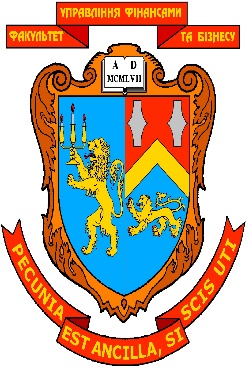 Робоча програма навчальної дисципліни :  «Бухгалтерський облік в галузях економіки»для студентів за галуззю знань: 07 «Управління та адміністрування»спеціальності: 071 «Облік і оподаткування»спеціалізації : облік, аналіз та фінансові розслідуванняосвітнього ступеня: бакалаврденної форми навчання“ 28” серпня 2020 року – 17 с.Розробник: Шот А.П., доцент кафедри обліку, аналізу і контролю, к.е.н., доцент    (вказати авторів, їхні посади, наукові ступені та вчені звання)Розглянуто  та  ухвалено  на  засіданні  кафедри обліку, аналізу і контролю Протокол № 1 від “28” серпня 2020 р.В.о. завідувача кафедри _____________    Романів Є.М.                                                               (підпис)              (прізвище, ініціали)Розглянуто  та  ухвалено  Вченою радою факультету управління фінансами та бізнесуПротокол № 1  від  “28” серпня 2020 р.© Шот А.П.,  2020 рік© ЛНУ імені Івана Франка, 2020 рікРОЗДІЛ 1. Пояснювальна запискаБухгалтерський облік - це одне з основних джерел інформації про виробничу і фінансово-господарську діяльність підприємств і об’єднань, необхідної для прийняття та реалізації управлінських рішень. Науково впорядкований облік на підприємстві є основою для реалізації функції контролю і аналізу господарської діяльності. Облік має забезпечувати повсякденний контроль за правильним і цільовим використанням коштів, матеріальних, енергетичних і трудових ресурсів, їх збереженням, а також на базі аналізу сприяти поліпшенню фінансово-господарської діяльності підприємств і організацій.Навчальна дисципліна «Бухгалтерський облік у галузях економіки» для студентів спеціальності «Облік і оподаткування» деталізує загальний порядок фінансового та виробничого обліку на підприємствах окремих галузей економіки у зв’язку з особливостями їх господарських операцій та відмінностями в оподаткуванні.Знання особливостей ведення обліку в будівництві, торгівлі, сільському господарстві, автотранспорті тощо є важливими для обліковця, аналітика та аудитора, адже від дієвості та оперативності бухгалтерського обліку залежить фінансовий стан господарюючих суб’єктів.Предмет навчальної дисципліниПредметом навчальної дисципліни «Бухгалтерський облік в галузях економіки» є особливості фінансово-господарської діяльності підприємств окремих галузей економіки: торгівлі, сільського господарства, будівництва, автотранспорту; туристичної діяльності; готельного господарства. Мета навчальної дисципліниМетою навчальної дисципліни є : навчити студентів оволодіти методикою відображення господарських операцій на підприємствах з врахуванням особливостей окремих галузей відповідно до затверджених національних стандартів бухгалтерського обліку і міжнародних стандартів фінансової звітності,  вміти застосовувати здобуті теоретичні знання, навички та вміння у практичній діяльності.Основні завданняНадання студентам необхідних теоретичних знань і практичних навиків з організації ведення на підприємствах окремих галузей економіки фінансового обліку активів, капіталу, зобов’язань, витрат, доходів та фінансових результатів. Місце навчальної дисципліни в структурно-логічній схемі підготовки бакалаврівВивчення дисципліни формує базу знань та взаємопов’язана з такими дисциплінами як: економіка підприємства, мікроекономіка, фінансовий аналіз, аналіз за видами економічної діяльності, фінансовий облік, бухгалтерський облік, аудит за видами діяльності, фінансовий контроль в галузях економіки, облік і оподаткування за видами економічної діяльності та інших.Вимоги до компетентностей, знань і уміньВ результаті вивчення навчальної дисципліни у студента мають бути сформовані такі компетентності :загальні:здатність діяти соціально відповідально та свідомо;здатність проведення досліджень на відповідному рівні; здатність вчитися і оволодівати сучасними знаннями;здатність до абстрактного мислення, аналізу та синтезу; здатність працювати в команді або автономно; здатність бути критичним та самокритичним; знання та розуміння предметної області та розуміння професійної діяльності та ін.спеціальні:демонструвати розуміння вимог щодо професійної діяльності, зумовлених необхідністю забезпечення сталого розвитку України, її зміцнення як демократичної, соціальної, правової держави;ідентифікувати та оцінювати ризики недосягнення управлінських цілей суб’єкта господарювання, недотримання ним законодавства та регулювання діяльності, недостовірності звітності, збереження й використання його ресурсів.Вивчення дисципліни «Бухгалтерський облік в галузях економіки» передбачає досягнення такого кваліфікаційного рівня підготовки фахівця, за якого він повинен:знати: особливості обліку необоротних активів та виробничих запасів, витрат та доходів, порядок формування фінансових результатів в торгівлі, сільгосппідприємствах, будівництві та автотранспорті, готельному господарстві, туристичній галузі.уміти:складати бухгалтерські проведення з особливостей обліку господарських операцій в окремих галузях економіки;розв’язувати типові задачі з обліку руху запасів, необоротних активів, витрат, доходів та фінансових результатів в торгівлі, сільгосппідприємствах, будівництві та автотранспорті.Опанування навчальною дисципліною «Бухгалтерський облік в галузях економіки» повинно забезпечувати необхідний рівень сформованості вмінь:Навчальна програма складена на 4 кредити.Форми контролю – екзамен.РОЗДІЛ 2. ОПИС ПРЕДМЕТА НАВЧАЛЬНОЇ ДИСЦИПЛІНИ«БУХГАЛТЕРСЬКИЙ ОБЛІК В ГАЛУЗЯХ ЕКОНОМІКИ»РОЗДІЛ 3.   Тематичний план навчальної дисципліни «бухгалтерський облік в галузях економіки»РОЗДІЛ 4.   Зміст навчальної дисципліни Тема 1. Бухгалтерський облік в будівництвіОсобливості будівельного виробництва та їх вплив на організацію обліку. Особливості документального оформлення та контролю за витрачанням виробничих запасів. Облік витрат будівельної організації та визначення собівартості будівельно-монтажних робіт. Документальне оформлення та облік використання будівельних машин і механізмів.  Облік створення і використання тимчасових нетитульних споруд і пристроїв. Облік загальновиробничих витрат підрядних будівельних організацій. Облік реалізації виконаних робіт і розрахунків із замовниками.Тема 2. Бухгалтерський облік в сільськогосподарських підприємствахОсобливості сільськогосподарського виробництва та їх вплив на організацію бухгалтерського обліку. Формування і облік статутного капіталу сільськогосподарських підприємств.Поняття, визнання та оцінка біологічних активів. Облік поточних біологічних активів рослинництва та тваринництва. Облік витрат на виробництво і калькуляція собівартості продукції рослинництва та тваринництва. Облік витрат з формування основного стада, закладання і вирощування багаторічних насаджень. Облік витрат допоміжних виробництв та господарств та калькування собівартості їх продукції. Облік витрат на експлуатацію машин та обладнання. Облік готової продукції та її реалізації, доходів та фінансових результатів.Тема 3. Бухгалтерський облік в торгівліОсобливості торговельної діяльності та їх вплив на організацію обліку. Документальне оформлення надходження та вибуття товарів. Облік надходження товарів і формування їх первісної вартості. Облік реалізації товарів та торгівельної націнки. Облік транспортно-заготівельних витрат та їх списання. Склад та облік витрат обігу в торговельних підприємствах. Інвентаризація і облік товарних втрат. Облік витрат і результатів діяльності торгівельного підприємства. Тема 4.  Бухгалтерський облік готельного господарстваЗагальні положення організації готельного бізнесу та обліку готельних послуг. Документальне оформлення готельних послуг. Облік витрат і доходів у підприємствах готельного бізнесу.Тема 5. Бухгалтерський облік туристичної діяльностіСуб’єкти туристичного бізнесу, особливості та умови здійснення їх діяльності. Документальне оформлення туристичних послуг (договір, ваучер, путівка). Облік доходів та витрат туроператорів. Собівартість туристичного продукту, порядок її формування. Облік реалізації туристичних послуг. Облік турагентської діяльності та її результатів. Облік придбання путівок. Порядок розрахунків з туристами.Тема 6. Бухгалтерський облік в автотранспортних підприємствахНормативна база та особливості діяльності автотранспортних підприємств. Первинна документація з обліку. Облік руху автотранспортних засобів. Облік перевезень вантажів. Облік пасажирських перевезень. Особливості обліку міжнародних перевезень. Облік документів суворої звітності. Облік пально-мастильних матеріалів. Облік запасних частин. Облік спецодягу. Облік технічного обслуговування, ремонтів та поліпшень автотранспорту. Облік витрат автотранспортних підприємств.РОЗДІЛ 5.  Список рекомендованої літературиКонституція України від 28.06.1996 р. № 254к/96-ВР.Господарський кодекс України  від 16.01.2003 р. № 436–IV.  Митний кодекс від 13.03.2012 р. № 4495-VI. Податковий кодекс України від 02.12.2010 р. № 2755-VI. http:// www.rada.gov.uaПро бухгалтерський облік та фінансову звітність в Україні : Закон України  від 16.07. 1999 р. № 996 – XIV (зі змінами і доповненнями). http:// www.rada.gov.ua.Про державну підтримку сільського господарства України: Закон України від 24.06.2004р. № 1877-IV (в  редакції від 01.01.2017р.).Про оцінку земель: Закон України від 11.12.2003р № 1378-IV. Про туризм : Закон України вiд 15.09.1995 р. № 324/95-ВР.Про єдиний митний тариф: Закон України від 05.02.1992 р. № 2097-XII.Про господарські товариства: Закон України від 19.09.91 р. №1576.Про внесення змін до Закону України «Про бухгалтерський облік та фінансову звітність в Україні» щодо удосконалення деяких положень : Закон України  від 05.10.2017 р. № 2164 -VIII. http:// www.rada.gov.uaПро відпустки : Закон України від 15.11.1996 р. 504/96 – ВР (зі змінами і доповненнями).Про міжнародні договори: Закон України від 29.06.2004 р. № 1906-IV.Про збір та облік єдиного внеску на загальнообов’язкове державне соціальне страхування :  Закон України   від 08.07.2010 р. №2464-VІ.Про оплату праці : Закон України від 24.03.1995 р. 108/95 –ВР (зі змінами і доповненнями).Про затвердження Порядку надання послуг з тимчасового розміщення (проживання): Постанова Кабінету Міністрів України від 15.03.2006 р. № 297.Положення про інвентаризацію активів та зобов’язань. Наказ МФУ від 02.09.2014 р. № 879. Методичні рекомендації з формування складу витрат та порядку їх планування в торгівельній діяльності: наказ Міністерства економіки та з питань Європейської інтеграції України від 22.05.2002 р. №145.Національні Положення (стандарти) бухгалтерського обліку: Затв. наказами Міністерства фінансів України.Положення про ведення касових операцій в національній валюті в Україні: Постанова Правління НБУ від 29.12.2017 р.  № 148 (зі змінами і доповненнями).  Інструкція про службові відрядження в межах України та закордон : наказ МФУ від 13.03.1998р. № 59 (в редакції наказу МФУ від 10.06.1999р. № 146).Інструкція про порядок нарахування і сплати єдиного внеску на загальнообов’язкове державне соціальне страхування: наказ МФУ від 20.04.2015 р. № 449.Інструкція про порядок ведення документообігу при наданні готельних послуг у ДП «Укркомунобслуговування»: наказ  Держкомітету будівництва, архітектури та житлової політики України від 13.10.2000 р. №230.Інструкція про порядок оформлення ваучера на надання туристичних послуг та його використання: наказ Держтурадміністрації України від 06.06.2005 р.  № 50. Про затвердження Правил користування готелями й аналогічними засобами розміщення та надання готельних послуг: наказ Державної Туристичної Адміністрації України від 16.03.2004.р.№19. Методичні рекомендації з організації та ведення бухгалтерського обліку за журнально-ордерною формою на підприємствах агропромислового комплексу, затверджено наказом МАПУ від 07.03.2001 р. № 49.Методичні рекомендації з планування, обліку і калькулювання собівартості продукції (робіт, послуг) сільськогосподарських підприємств, затверджено наказом МАПУ від 28.05.2001 р. №132.План рахунків бухгалтерського обліку активів, капіталу, зобов’язань і господарських операцій підприємств і організацій : наказ МФУ від 30.11.99 № 291 зі змінами та доповненнями.Атамас П. Й. Бухгалтерський облік у галузях економіки. 2-ге вид. навч. посіб.  Київ : Центр учбової літератури, 2010. 392 с. Балченко З. А. Бухгалтерський облік в туризмі і готелях України: навч. посіб. - К.: КУТЕП, 2006. – 232 с. Бухгалтерський облік за видами економічної діяльності. Чернікова І. Б., Дергільова Г.С., Нестеренко І. С.  Харків : Видавництво «Форт», 2015.  200с. Даньків Й. Я. Бухгалтерський облік у галузях  економіки :  навч. посіб. / Й.Я. Даньків, М.Р. Лучко, М.Я. Остап’юк.   Київ : Знання, 2005.  229 с. Лишиленко О.В. Бухгалтерський облік : підручник. Київ : Видавництво «ЦНЛ», 2006. 659 с.Ресурси інтернету:http:// www.rada.gov.ua - Верховна Ради України.http://www.kmu.gov.ua/ - веб-сайт Кабінету Міністрів України.http:// www.minfin.gov.ua - Міністерство фінансів України.http:// www.ukrstat. gov.ua - Державна служба статистики України.http://sfs.gov.ua/- веб-сайт Державної фіскальної служби України.   http:// www.liga.net - Ліга Бізнес Інформ   http:// www.nau.kiev.ua - Нормативні акти Україниhttp:// www.library.univ.kiev.ua/ukr/res/resour.php3 – Бібліотеки в Україні.http://www.nbuv.gov.ua. – Національна бібліотека України ім. В.І.Вернадськогоhttp://www.nbuv.gov.ua/portal/libukr.html – Бібліотеки та науково-інформаційні центри України. http://www. buhgalteria.com.uahttp://www. vobu.com.uahttp://www. dtkt.com.uaРОЗДІЛ 6. ГРАФІК РОЗПОДІЛУ НАВЧАЛЬНОГО ЧАСУ ЗА ТЕМАМИ НАВЧАЛЬНОЇ ДИСЦИПЛІНИ І ВИДАМИ НАВЧАЛЬНОЇ РОБОТИ ЗА ОППРОЗДІЛ 7. КАЛЕНДАРНО–ТЕМАТИЧНИЙ ПЛАН АУДИТОРНИХ ЗАНЯТЬ7.1.КАЛЕНДАРНО-ТЕМАТИЧНИЙ ПЛАН ЛЕКЦІЙНИХ ЗАНЯТЬ7. 2. КАЛЕНДАРНО-ТЕМАТИЧНИЙ ПЛАН ПРАКТИЧНИХ ЗАНЯТЬ7.3  Графік  консультаційРОЗДІЛ 8. ПЕРЕЛІК ПИТАНЬ, ЩО ВИНОСЯТЬСЯ НА ПІДСУМКОВИЙ КОНТРОЛЬ (екзамен)Особливості будівельного виробництва та їх вплив на організацію обліку. Особливості документального оформлення та контролю за витрачанням виробничих запасів. Облік витрат будівельної організації та визначення собівартості будівельно-монтажних робіт. Документальне оформлення та облік використання будівельних машин і механізмів.  Облік створення і використання тимчасових нетитульних споруд і пристроїв. Облік загальновиробничих витрат підрядних будівельних організацій. Облік реалізації виконаних робіт і розрахунків із замовниками.Особливості сільськогосподарського виробництва та їх вплив на організацію бухгалтерського обліку. Формування і облік статутного капіталу сільськогосподарських підприємств.Поняття, визнання та оцінка біологічних активів. Облік поточних біологічних активів рослинництва та тваринництва. Облік витрат на виробництво і калькуляція собівартості продукції рослинництва та тваринництва. Облік витрат з формування основного стада, закладання і вирощування багаторічних насаджень. Облік витрат допоміжних виробництв та господарств та калькування собівартості їх продукції. Облік витрат на експлуатацію машин та обладнання. Облік готової продукції та її реалізації, доходів та фінансових результатів.Особливості торговельної діяльності та їх вплив на організацію обліку. Документальне оформлення надходження та вибуття товарів. Облік надходження товарів і формування їх первісної вартості. Облік реалізації товарів та торгівельної націнки. Облік транспортно-заготівельних витрат та їх списання. Склад та облік витрат обігу в торговельних підприємствах. Інвентаризація і облік товарних втрат. Облік витрат і результатів діяльності торгівельного підприємства. Загальні положення організації готельного бізнесу та обліку готельних послуг. Документальне оформлення готельних послуг. Облік витрат і доходів у підприємствах готельного бізнесу.Суб’єкти туристичного бізнесу, особливості та умови здійснення їх діяльності. Документальне оформлення туристичних послуг (договір, ваучер, путівка). Облік доходів та витрат туроператорів. Собівартість туристичного продукту, порядок її формування. Облік реалізації туристичних послуг. Облік турагентської діяльності та її результатів. Облік придбання путівок. Порядок розрахунків з туристами.Нормативна база та особливості діяльності автотранспортних підприємств. Первинна документація з обліку. Облік руху автотранспортних засобів. Облік перевезень вантажів. Облік пасажирських перевезень. Особливості обліку міжнародних перевезень. Облік документів суворої звітності. Облік пально-мастильних матеріалів. Облік запасних частин. Облік технічного обслуговування, ремонтів та поліпшень автотранспорту. Облік витрат автотранспортних підприємств.РОЗДІЛ 9. МЕТОДИ ОЦІНЮВАННЯ ЗНАНЬ СТУДЕНТІВ Оцінювання навчальної діяльності студентів здійснюється відповідно до «Положення про контроль та оцінювання навчальних досягнень здобувачів вищої освіти Львівського національного університету імені Івана Франка» від 26.02.2020 р. 	Освітня діяльність студентів на практичних заняттях та за іншими видами робіт оцінюється згідно табл.9.1.	При оцінюванні знань студентів враховується (об’єкти контролю):  поточне тестування на практичному (семінарському) занятті, оцінка за індивідуальну, самостійну та контрольну роботу. Максимальна кількість балів, яку студент може отримати за результатами поточного контролю 50 балів, решта 50 балів на екзамені.Якщо студент набирає в сукупності менше ніж 51 бал, екзамен вважається нескладеним. Студент отримує оцінку «незадовільно» і складає його повторно.9.1. ТАБЛИЦЯ ОЦІНЮВАННЯ (ВИЗНАЧЕННЯ РЕЙТИНГУ) НАВЧАЛЬНОЇ ДІЯЛЬНОСТІ СТУДЕНТІВ  *Розрахунок середнього балу : 6 тем х 5 балів = 30 балів;30 балів ПР+10 балів КР+5 балів ІР+5 балів СР = 50 балів всього9.2.  Система нарахування рейтингових балівта критерії оцінювання знань студентів9.3  Шкала оцінювання успішності студентівза результатами підсумкового контролюРОЗДІЛ 10.  МЕТОДИЧНЕ ЗАБЕЗПЕЧЕННЯ НАВЧАЛЬНОЇ ДИСЦИПЛІНИНавчально-методичне забезпечення кредитної системи організації навчальної дисципліни включає:стандарти вищої освіти;навчальні та робочі навчальні плани;робоча програма;навчальна програма;плани практичних (семінарських) занять та методичні матеріали їх проведення; методичні матеріали  та завдання до виконання самостійної та індивідуальної роботи;засоби діагностики знань студентів з навчальної дисципліни; завдання для виконання контрольної роботи;законодавчі та нормативно-правові акти;навчально-методичні матеріали з вивчення тем навчальної дисципліни.РОЗДІЛ 11.  МЕТОДИКИ АКТИВІЗАЦІЇ ПРОЦЕСУ НАВЧАННЯРОЗДІЛ 12.  РЕСУРСИ МЕРЕЖІ ІНТЕРНЕТРОЗДІЛ 13.  ЗМІНИ  І  ДОПОВНЕННЯ  ДО  РОБОЧОЇ  ПРОГРАМИНазва рівнясформованості вмінняЗміст критерію сформованості вмінняРепродуктивнийВміння відтворювати знання, передбачені даною програмоюАлгоритмічнийВміння використовувати знання в практичній діяльності при розв’язанні типових завдань та виробничих ситуаційТворчий Здійснювати евристичний пошук 
і використовувати знання для розв’язання нестандартних завдань та проблемних ситуаційХарактеристика навчальної дисципліниХарактеристика навчальної дисципліниХарактеристика навчальної дисципліниХарактеристика навчальної дисципліниХарактеристика навчальної дисципліниХарактеристика навчальної дисципліниХарактеристика навчальної дисципліниХарактеристика навчальної дисципліниШифр та найменування галузі знань07 «Управління та адміністрування»Шифр та найменування галузі знань07 «Управління та адміністрування»Цикл дисциплін за навчальним планом:Нормативна дисципліна циклу професійної та практичної підготовкиЦикл дисциплін за навчальним планом:Нормативна дисципліна циклу професійної та практичної підготовкиЦикл дисциплін за навчальним планом:Нормативна дисципліна циклу професійної та практичної підготовкиЦикл дисциплін за навчальним планом:Нормативна дисципліна циклу професійної та практичної підготовкиЦикл дисциплін за навчальним планом:Нормативна дисципліна циклу професійної та практичної підготовкиЦикл дисциплін за навчальним планом:Нормативна дисципліна циклу професійної та практичної підготовкиКод та назва спеціальності:071«Облік і оподаткування»Код та назва спеціальності:071«Облік і оподаткування»Освітній ступінь:бакалаврОсвітній ступінь:бакалаврОсвітній ступінь:бакалаврОсвітній ступінь:бакалаврОсвітній ступінь:бакалаврОсвітній ступінь:бакалаврКурс: 3Семестр: 5Курс: 3Семестр: 5Методи навчання:лекції, практичні і семінарські заняття, самостійна та індивідуальна робота, робота в бібліотеці, Інтернеті,  індивідуальні заняття, тощоМетоди навчання:лекції, практичні і семінарські заняття, самостійна та індивідуальна робота, робота в бібліотеці, Інтернеті,  індивідуальні заняття, тощоМетоди навчання:лекції, практичні і семінарські заняття, самостійна та індивідуальна робота, робота в бібліотеці, Інтернеті,  індивідуальні заняття, тощоМетоди навчання:лекції, практичні і семінарські заняття, самостійна та індивідуальна робота, робота в бібліотеці, Інтернеті,  індивідуальні заняття, тощоМетоди навчання:лекції, практичні і семінарські заняття, самостійна та індивідуальна робота, робота в бібліотеці, Інтернеті,  індивідуальні заняття, тощоМетоди навчання:лекції, практичні і семінарські заняття, самостійна та індивідуальна робота, робота в бібліотеці, Інтернеті,  індивідуальні заняття, тощоКількість кредитівECTSКількість годин Кількість аудиторних годинЛекціїСемінари,практичні,лабораторніЗаліки по модулях(контрольніроботи)Самостійна робота студента(СРС)Індивідуальна роботастудента(ІР)412064323023620Кількість тижневих годинКількість тижневих годинКількість змістових модулів (тем)Кількість змістових модулів (тем)Кількість заліків по модулях/контрольних робітКількість заліків по модулях/контрольних робітВид контролюВид контролю446611екзаменекзаменНомер темиНазва темиТема 1Бухгалтерський облік в будівництвіТема 2Бухгалтерський облік в сільськогосподарських підприємствахТема 3Бухгалтерський облік в торгівлі Тема 4Бухгалтерський облік готельного господарстваТема 5Бухгалтерський облік туристичної діяльностіТема 6Бухгалтерський облік в автотранспортних підприємствах№ темиНазва розділу, темиКількість годин за ОППКількість годин за ОППКількість годин за ОППРозподіл аудиторнихгодинРозподіл аудиторнихгодинРозподіл аудиторнихгодин№ темиНазва розділу, темиВсьогоу тому числіу тому числіЛекціїПрактичніКонтрольна робота№ темиНазва розділу, темиВсьогоСРС/ ІРСАудиторніЛекціїПрактичніКонтрольна роботаТема 1Бухгалтерський облік в будівництві1861266Тема 2Бухгалтерський облік в сільськогосподарських підприємствах2061486Тема 3Бухгалтерський облік в торгівлі 1861266Тема 4Бухгалтерський облік готельного господарства146844Тема 5Бухгалтерський облік туристичної діяльності146844Тема 6Бухгалтерський облік в автотранспортних підприємствах146844Контрольна робота2-2−−2Індивідуальна робота2036/20Разом:120566432302№з/пТема лекційного заняттяКількістьгодин1Бухгалтерський облік в будівництві62Бухгалтерський облік в сільськогосподарських підприємствах83Бухгалтерський облік в торгівлі 64Бухгалтерський облік готельного господарства45Бухгалтерський облік туристичної діяльності46Бухгалтерський облік в автотранспортних підприємствах4Усього годин32№з/пТема  практичного (семінарського) заняття. Контрольні роботи Кількістьгодин1231Бухгалтерський облік в будівництві62Бухгалтерський облік в сільськогосподарських підприємствах63Бухгалтерський облік в торгівлі 61234Бухгалтерський облік готельного господарства45Бухгалтерський облік туристичної діяльності46Бухгалтерський облік в автотранспортних підприємствах47Контрольна робота2Усього годин32№ з/пНазва розділу, теми, зміст консультаціїКількістьгодин1Бухгалтерський облік в будівництві12Бухгалтерський облік в сільськогосподарських підприємствах13Бухгалтерський облік в торгівлі 14Бухгалтерський облік готельного господарства15Бухгалтерський облік туристичної діяльності16Бухгалтерський облік в автотранспортних підприємствах17Консультація до КР1Разом годинРазом годин7Поточний контрольПоточний контрольІндивідуальнароботаСамостійна роботаВсього*ЕкзаменРазом СЗ (ПР)КРІндивідуальнароботаСамостійна роботаВсього*ЕкзаменРазом 6х5=3010555050100Види робіт.Критерії оцінювання знань студентівБалирейтингуМак.к-ть балівБали поточної успішності за участь у практичних (семінарських) заняттяхБали поточної успішності за участь у практичних (семінарських) заняттяхБали поточної успішності за участь у практичних (семінарських) заняттяхКритерії оцінювання6х5=30розгорнутий, вичерпний виклад змісту питанняповний перелік необхідних для розкриття змісту питання законодавчих та нормативних актів України, знання їх та обов’язкове посилання на них під час розкриття питаньправильне розкриття змісту бухгалтерських понять та визначеньдемонстрація здатності висловлення власної думкивикористання та аналіз даних статистичного, податкового, фінансового обліку під час розкриття питаньуміння вирішувати виробничі ситуації, складати бухгалтерські проведення, проводити розрахунки презентація (доповідь) змістовна, оформлена належним чином5порівняно з відповіддю на найвищий бал не зроблено розкриття хоча б одного з пунктів, указаних вище (якщо він потрібний для вичерпного розкриття питання)при розкритті змісту питання в цілому правильно за зазначеними вимогами все ж таки студентом допущені помилки під час розрахунку виробничої ситуації, задачі, використання необхідних документів, неточності у формулюванні бухгалтерських термінів, проте з допомогою викладача він швидко орієнтується і знаходить правильні відповіді4порівняно з відповіддю на найвищий бал не зроблено розкриття хоча б одного з пунктів, указаних вище (якщо він потрібний для вичерпного розкриття питання)допущені помилки при складанні бухгалтерських проведеньу відповіді відсутні належні докази і розрахунки, зроблені висновки не відповідають загальноприйнятим, хибні, характер відповіді дає підставу стверджувати, що студент неправильно зрозумів суть питання чи не знає правильної відповіді3порівняно з відповіддю на найвищий бал не зроблено розкриття дох чи більше пунктів, указаних вище (якщо вони  потрібні для вичерпного розкриття питання)у відповіді відсутні належні докази і розрахунки, зроблені висновки не відповідають загальноприйнятим, хибні, допущені грубі помилки і студент не може їх виправити2студент відсутній на занятті; студент не приймав участі в обговоренні питань, не готував доповіді, презентацій  02.  Самостійна робота студентів (СРС)2.  Самостійна робота студентів (СРС)2.  Самостійна робота студентів (СРС)Критерії оцінювання5самостійна робота виконана без помилок, своєчасно подана викладачу для перевірки5самостійна робота виконана незначними помилками, своєчасно4самостійна робота виконана з помилками, несвоєчасно подана викладачу для перевірки3самостійна робота не виконана робота або виконана із суттєвими помилками і потребує суттєвого доопрацювання03.  Контрольна робота3.  Контрольна робота3.  Контрольна роботаКритерії оцінювання10Перший рівень (завдання 1) – завдання із вибором відповіді – тестові завданняЗавдання з вибором відповіді вважається виконаним правильно, якщо в картці тестування записана правильна відповідь. 5х0,21Другий рівень (завдання 2) – завдання з короткою відповіддю. Завдання з короткою відповіддю вважається виконаним правильно, якщо студент дав правильні визначення, коментарі тощо.5х0,21Третій рівень (завдання 3)  - практичне завдання, яке передбачає розв’язок задач, виробничих ситуацій. Розв’язок вважається правильним, якщо зроблені необхідні розрахунки, складені усі проведення, написано їх зміст.1х884.  Індивідуальна робота студента (ІРС)4.  Індивідуальна робота студента (ІРС)4.  Індивідуальна робота студента (ІРС)Критерії оцінювання5- робота виконана своєчасно, без помилок, естетично оформлена, є виробничі ситуації (задачі), статистична інформація, рисунки, таблиці, діаграми оформлені з дотриманням вимог, слайдів достатньо для розкриття теми5- робота виконана своєчасно із незначними помилками у розрахунках та акуратно оформлена, є виробничі ситуації (задачі), рисунки, таблиці, графіки; аналітичної, статистичної інформації та слайдів не достатньо для розкриття теми4- робота виконана своєчасно із допущеними значними помилками у розрахунках, задачах, оформлена не зовсім естетично, без використання статистичної інформації, рисунків, таблиць, слайди оформлені не акуратно3- робота виконана не своєчасно із допущеними значними помилками у розрахунках,  задачах, оформлена не зовсім естетично, розрахунки підлягають виправленню, інформація застаріла, слайди та графічний матеріал відсутні тощо2- відсутність  роботи, повторне виконання із грубими помилками 05.  Екзамен50Встановлено 3 рівні складності завдань.Перший рівень (завдання 1) – завдання із вибором відповіді – тестові завдання.Завдання з вибором відповіді вважається виконаним правильно, якщо дані правильні відповіді.5х210Другий рівень (завдання 2) – завдання з короткою відповіддю.Завдання з короткою відповіддю вважається виконаним правильно, якщо студент дав вірні визначення, коментарі тощо.5х210Третій рівень (завдання 3)  - практичне завдання, яке передбачає розв’язок задач, виробничих ситуацій.Розв’язок вважається правильним, якщо зроблені необхідні розрахунки, складені усі бухгалтерські проведення, написано їх зміст.1х3030Оцінка за шкалою ЕСТСОцінка за шкалою ЕСТСОцінка в балахОцінка за національною шкалоюОцінка за національною шкалоюОцінка за національною шкалоюОцінка за шкалою ЕСТСОцінка за шкалою ЕСТСОцінка в балахЕкзамен,диференційований залікЕкзамен,диференційований залікЗалікАвідмінно90 – 100відмінно5Зараховано Вдуже добре81 – 89добре4Зараховано Сдобре71 – 80добре4Зараховано Dзадовільно61 – 70задовільно3Зараховано Eдостатньо51 – 60задовільно3Зараховано FX(F)незадовільно0 – 50незадовільно 2Не зарахованоМетоди активізації процесу навчанняПрактичне застосування навчальних технологійПроблемні лекціїПроблемні лекціїПроблемні лекції направлені на розвиток логічного мислення студентів, коло питань теми обмежується двома-трьома ключовими моментами, використовується досвід зарубіжних навчальних закладів. Студентам під час лекцій роздається друкований матеріал, виділяються головні висновки з питань, що розглядаються. Тема 3. «Бухгалтерський облік в торгівлі»Проблемні питання:1. Особливості витрат обігу.2. Облік складських витрат.3.Особливості обліку тари.Тема 1. «Бухгалтерський облік в будівництві»Проблемні питання:1) Як визначити собівартість будівельних робіт? 2) Як відобразити в обліку нетитульні, тимчасові споруди?Робота в малих групах на практичних заняттяхРобота в малих групах на практичних заняттяхРобота в малих групах даєзмогу структурувати практичні заняття за формою і змістом, створює можливості для участі кожного студента в роботі за темою заняття, забезпечує формування особистісних якостей та досвіду спілкуванняТема №2.  «Бухгалтерський облік в сільськогосподарських підприємствах» Робота в малих групах при вирішенні виробничих ситуацій та розв’язку задач з реалізації продукції за методами передоплати та післяоплати. Тема 3. «Бухгалтерський облік туристичної діяльності»Робота в малих групах при вирішенні виробничих ситуацій та розв’язку задач пов’язаних з реалізацією туристичних послуг туроператором і турагентом.Мозкові атакиМозкові атакиМозкові атаки – метод розв’язання невідкладних завдань, сутність якого полягає в тому, щоб висловити якомога більшу кількість ідей за дуже обмежений проміжок часу, обговорити і здійснити їх селекціюТема 2. «Бухгалтерський облік в сільськогосподарських підприємствах»Мозкова атака щодо структури витрат на виробництво у рослинництві та тваринництві.Особливості с/г виробництва та вплив на організацію облікуПрезентаціїПрезентаціїПрезентації – виступ перед аудиторією, що використовується для представлення певних досягнень, результатів роботи групи, звіту про виконання індивідуальних завданьТема 4. «Бухгалтерський облік готельного господарства» таТема 6. «Бухгалтерський облік в автотранспортних підприємствах»Презентація малими групами домашнього завдання (розв’язку виробничих ситуацій, задач)Кейс методКейс методКейс метод - метод аналізу конкретних ситуацій, який дає змогу наблизити процес навчання до реальної практичної діяльності і передбачає розгляд виробничих ситуацій, складних конфліктних випадків, проблемних ситуацій, інцидентів у процесі вивчення навчального матеріалуТема 3. «Бухгалтерський облік в торгівлі»Виробнича ситуація. Торгівельне підприємство придбало товари, договірною вартістю 12000 грн. у т.ч. ПДВ. Витрати на транспортування 540 грн. у т.ч. ПДВ. Чи включається ПДВ та ТЗВ до первісної вартості товарів і чому ?Ресурси мережі Інтернет із законодавства УкраїниРесурси мережі факультетуз навчальної дисципліни Сервер Верховної Ради України: http://www.rada.gov.ua/Міністерство фінансів Україниhttp://www.minfin.gov.ua/Державна податкова служба Україниhttp://www.sta.gov.ua/Державна митна служба Україниhttp://www.сustoms.gov.ua/Державна комісія з цінних паперів та фондового ринку http://www.ssmsc.gov.ua/Рахункова палата Україниhttp://www.ac-rada.gov.ua/Ліга Бізнес Інформ: www.liga.net/Нормативні акти України: www.nau.kiev.ua/Програма навчальної дисципліни Робоча програма  навчальної дисципліни Методичні рекомендації з вивчення тем Плани семінарських занятьЗавдання для проведення практичних занятьМетодичні рекомендації  та завдання з виконання самостійної роботи студента Методичні рекомендації  та завдання до виконання індивідуальної роботи студента Засоби діагностики знань студентів з навчальної дисципліни Навчальні посібники з навчальної дисципліни. Інші №з /пЗміни і доповнення до робочої програми (розділ, тема, зміст  змін і доповнень)НавчальнийрікПідписзав. кафедри